Making Your Own Advent WreathMaterials: OasisDessert platesCandles (3 purple, 1 pink, 1 white)Tape (not included; masking tape preferred)Greens (not included)Clippers or scissors (not included)“Where do I get greens?”Trim some from your own yard or ask a neighbor!Trim some from public areas along your daily walk!Visit Christmas Tree sale stands for discarded or dropped greens!Visit the garden section of Lowes or Home Depot! Ask if you can have some dropped or discarded branches. Wreath Making Instructions:Place your brick of oasis onto the colored dessert plate. Position as flatly and evenly as possible on the plate. Using 4 pieces of tape in a tic-tac-toe board-like pattern, secure the oasis to the plate. See image below for guidance. 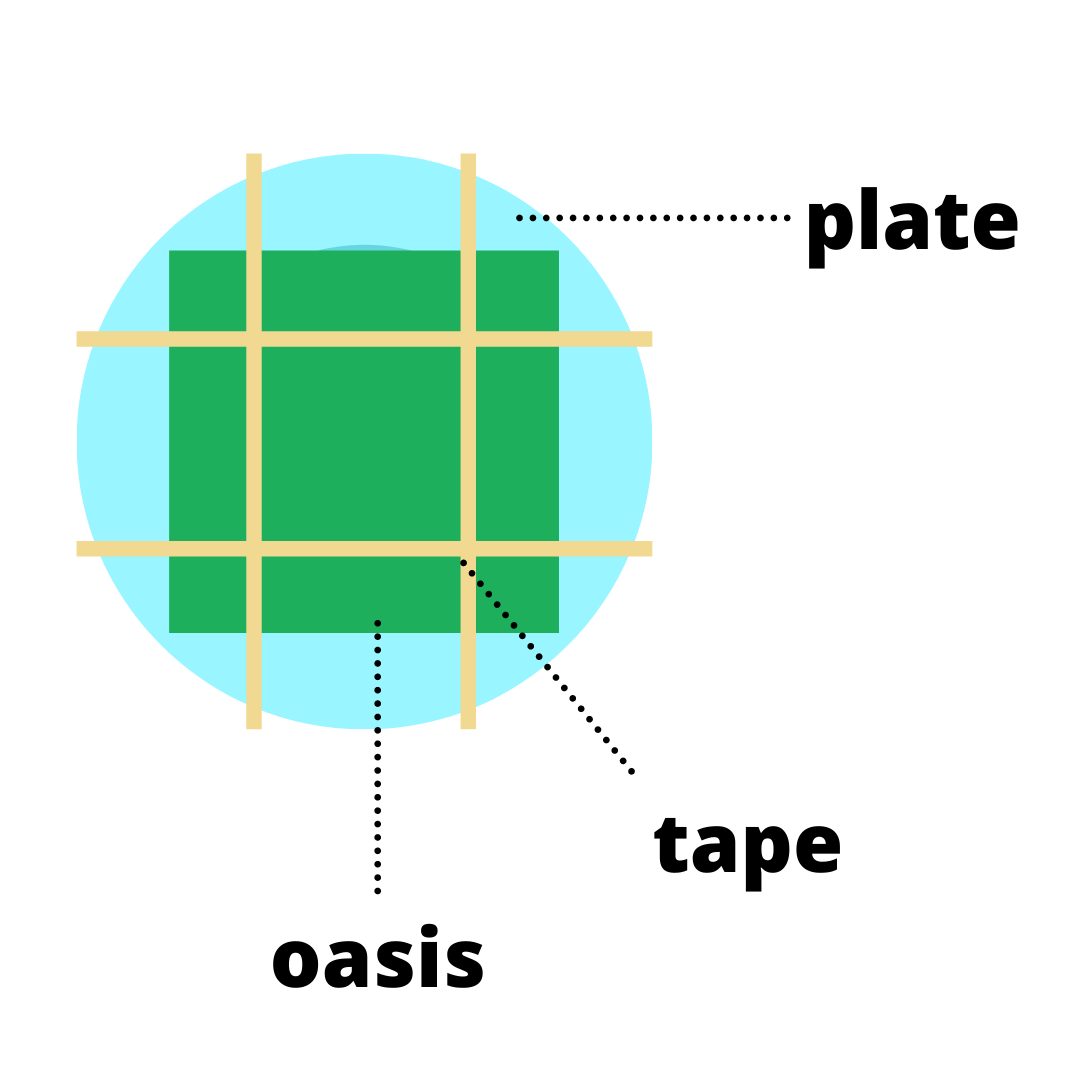 Wet the oasis. Pro Tip: Plug your sink, and fill the sink with 1 inch of water. Tip your oasis plate upside down and place on the surface of the water for 5 seconds. Lift your plate out of the water and turn right side up. The water will pool to the bottom of the oasis.Stick your candles into the wet oasis: purple and pink at the corners, and white in the center. Stick them far enough in to make sure they’re sturdy; keep in mind you will be adding greens and want to keep the flame as far from the greens as possible. See the image below for guidance. 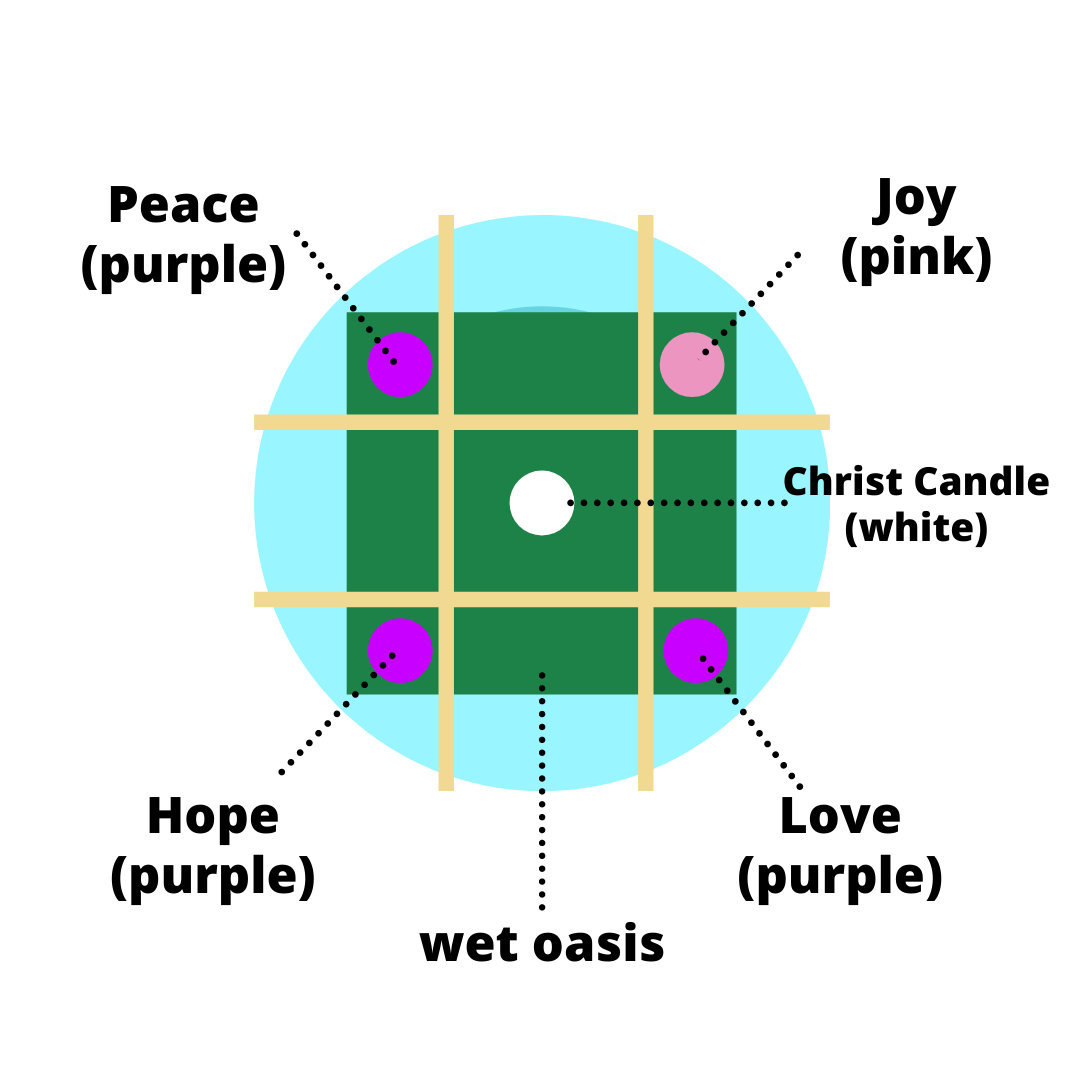 Begin sticking your greens into the wet oasis, building from the bottom to the top. Have your scissors or clippers handy for easy trimming as needed. Pro Tip: Shorter greens nearer to your candles will limit the possibility of a fire hazard. Get creative! Further adorn your wreath with other decorations to your taste. Suggestions: small Christmas ornaments, pine cones, ribbons, festive picks, etc. To keep your wreath greens as fresh as possible, water your wreath once a week. Pro Tip: Hold your wreath under the sink faucet turned on low for 3-5 seconds. Note the amount of pooling on the dessert plate to keep it from damaging your display surface. 